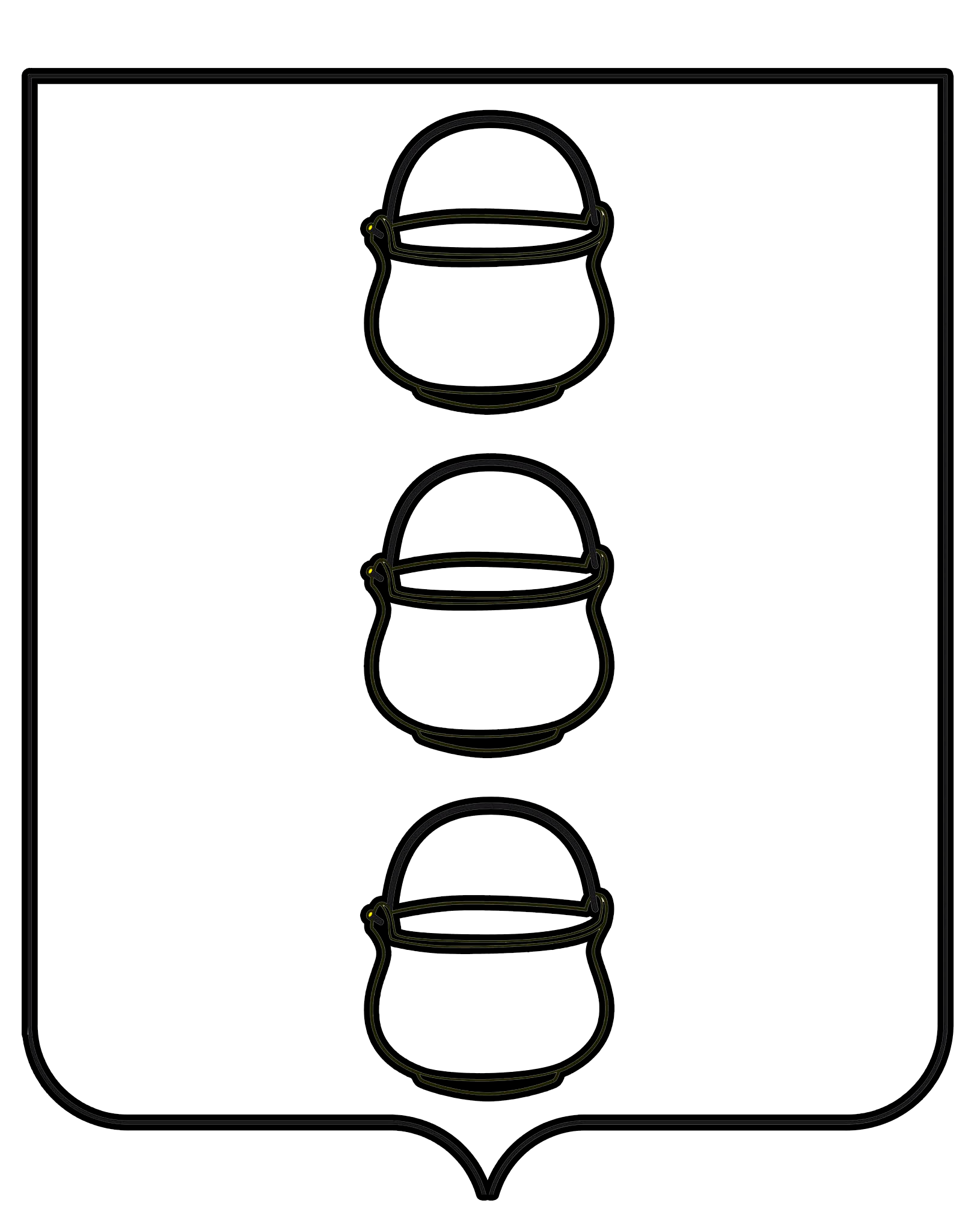 	СОВЕТ ДЕПУТАТОВ 	ГОРОДСКОГО ОКРУГА КОТЕЛЬНИКИМОСКОВСКОЙ ОБЛАСТИРЕШЕНИЕ18.10.2022 № 4/54г. КотельникиВ соответствии с Федеральным законом от 06.10.2003 № 131-ФЗ                               «Об общих принципах организации местного самоуправления в Российской Федерации» (в редакции от 29.12.2020 № 464-ФЗ), Уставом городского округа Котельники Московской области, Законом Московской области от 14.11.2013                               № 132/2013-ОЗ «О здравоохранении в Московской области» (в редакции                                 от 27.12.2021 № 283/2021-ОЗ), Постановлением Правительства Российской Федерации от 13.10.2020 № 1681 «О целевом обучении по образовательным программам среднего профессионального и высшего образования», п. 8 Перечня Поручений Губернатора Московской области по итогам оперативного совещания             с заместителями Председателя Правительства Московской области 26.09.2022 года, в целях социальной поддержки студентов, поступивших в средние профессиональные учебные медицинские учреждения по целевым направлениям, в связи с не укомплектованностью кадрами среднего медицинского персонала государственного бюджетного учреждения здравоохранения Московской области «Котельниковская городская поликлиника», Совет депутатов городского  округа Котельники Московской областиРЕШИЛ:Утвердить «Положение о мере социальной поддержки в виде социальной стипендии студентам, поступившим в средние профессиональные учебные медицинские учреждения по целевым направлениям                                                              ГБУЗ «Котельниковская городская поликлиника»» (далее – Положение) (прилагается).Выплату социальной стипендии осуществлять за счет средств бюджета городского округа Котельники Московской области в пределах запланированных бюджетных ассигнований. 3. Настоящее решение вступает в силу и распространяется                                                    на правоотношения, возникшие с 01.01.2023 года.4. Настоящее решение опубликовать в газете «Котельники Сегодня» и разместить на официальном сайте городского округа Котельники Московской области в сети Интернет.5. Направить настоящее решение главе городского округа Котельники Московской области для подписания и обнародования.Председатель Совета депутатов городского  округа КотельникиМосковской области                                                                         А.И. БондаренкоГлава городского округа Котельники Московской области                                                    С.А. ЖигалкинПриложение к решению Совета депутатов городского округа Котельники Московской областиот 18.10.2022 № 4/54ПОЛОЖЕНИЕо мере социальной поддержки в виде социальной стипендии студентам, поступившим в средние профессиональные учебные медицинские учреждения по целевым направлениям ГБУЗ «Котельниковская городская поликлиника»Общие положения1.1. Выплата социальной стипендии назначается в целях социальной поддержки студентов,  поступивших и обучающихся в средних профессиональных учебных медицинских учреждениях по целевым направлениям государственного бюджетного учреждения здравоохранения Московской области «Котельниковская городская поликлиника» (далее - ГБУЗ МО «КГБ») и является дополнительной мерой социальной поддержки для студентов, обучающихся в средних профессиональных учебных медицинских учреждениях, поступивших по целевому направлению ГБУЗ МО «КГБ».1.2. Финансирование расходов на выплату стипендии осуществляется ежегодно из средств бюджета городского округа Котельники Московской области в пределах бюджетных ассигнований, предусмотренных муниципальной программой городского округа Котельники Московской области «Здравоохранение».Порядок назначения и выплаты социальной стипендии2.1. Для назначения выплаты социальной стипендии (далее – стипендия) отдел кадров ГБУЗ МО «КГБ» обеспечивает заключение трехстороннего Соглашения о намерениях (приложение  к Положению о мере социальной поддержки в виде социальной стипендии студентам, поступившим в средние профессиональные учебные медицинские учреждения по целевым направлениям ГБУЗ «Котельниковская городская поликлиника») между ГБУЗ МО «КГБ», администрацией городского  округа Котельники Московской области и студентом                               ( далее – Соглашение ), в соответствии с настоящим Порядком. В Соглашении указывается следующая информация:- сведения о подписантах (Ф.И.О., должность и наименование организации);- место и время заключения Соглашения;- место обучения студента;- условия предоставления мер социальной поддержки в виде стипендии;- ответственность сторон;  - условия прекращения действия Соглашения;- срок действия Соглашения.2.2. Ежегодно, в течение десяти рабочих дней со дня заключения последнего договора на целевое обучение (не позднее мая месяца текущего года), главный врач ГБУЗ МО «КГБ» подает ходатайство на имя главы городского округа Котельники Московской области со списком студентов для получения стипендии.  К ходатайству отдел кадров ГБУЗ МО «КГБ» прилагает заявку на имя главы городского округа Котельники Московской области с приложением следующих документов:- заверенной копии договора о целевом обучении между ГБУЗ МО «КГБ»                           и обучающимся (один раз при назначении выплат);- трехстороннего Соглашения о намерениях (один раз при назначении выплат) (Приложение к настоящему Положению);- справки, подтверждающей обучение в среднем профессиональном учебном медицинском учреждении с указанием факультета, курса, группы, даты выдачи (один раз в начале учебного года в течение всего периода обучения – до 5 октября текущего года);- справки из учебного учреждения о посещаемости занятий и отсутствии задолженности по изучаемым предметам (один раз в полугодие – до 1 февраля,                                 до 1 сентября текущего года);-оригинала заявления студента на имя главы городского округа Котельники Московской области о предоставлении меры социальной поддержки в виде социальной стипендии с указанием банковских реквизитов для перечисления денежных средств (один раз при назначении выплат);-  согласия на обработку персональных данных (студента);-  копии паспорта гражданина (студента); -  копии свидетельства ИНН (студента);-  копии СНИЛС (студента);- отдел бухгалтерского учёта и закупок администрации городского округа Котельники Московской области (далее - бухгалтерия администрации) вправе затребовать иные документы и/или информацию, необходимые(ую) для предоставления социальной стипендии.Все документы, представляемые отделом кадров ГБУЗ МО «КГБ»                                      в бухгалтерию администрации, в обязательном порядке проходят согласование                        в отделе оказания мер социальной поддержки управления развития отраслей социальной сферы администрации городского округа Котельники Московской области (далее – Отдел).2.3. Бухгалтерия администрации осуществляет выплату денежных средств путем перечисления на лицевые счета студентов по реквизитам, указанным в личных заявлениях.Размер и условия предоставления меры социальной поддержки в виде социальной стипендии 3.1. Стипендия выплачивается, в течение учебного года   с сентября по декабрь и с января по июнь, в период обучения студента в среднем профессиональном учебном медицинском учреждении.3.2. Размер выплаты стипендии на каждого студента составляет 1000,00 (Одна тысяча рублей) 00 копеек ежемесячно, проходящих целевое обучение                             и регламентируется постановлением главы городского округа Котельники Московской области.3.3. Список граждан, которым выплачивается стипендия, формируется Отделом с момента принятия комплекта документов от отдела кадров ГБУЗ МО «КГБ» и регламентируется постановлением главы городского округа Котельники Московской области.3.4. Выплата осуществляется по безналичному расчету путем перечисления денежных средств на лицевой счет студента через отделения (филиалы) Банков Российской Федерации, согласно требованию Федерального закона от 27.06.2011 № 161-ФЗ «О национальной платежной системе» на карты платежной системы «МИР» ежеквартально, за три предыдущих месяца отчетного периода текущего года, не более 3000,00 (Трех тысяч рублей) 00 копеек, не позднее 20 числа месяца, следующего за квартальным периодом (далее – ежеквартальная выплата).Ежегодно (в мае месяце текущего года), перед началом экзаменационных вступительных экзаменов в средние профессиональные учебные медицинские учреждения, ГБУЗ МО «КГБ» организовывает работу                                              по опубликованию на официальном сайте ГБУЗ МО «КГБ» информацию для абитуриентов о возможности получить целевое направление. При размещении информации необходимо указать, какие преференции имеет абитуриент при поступлении в среднее профессиональное учебное медицинское учреждение, а также информацию о предоставлении меры социальной поддержки в виде социальной стипендии студентам, поступившим в средние профессиональные учебные медицинские учреждения по целевым направлениям                            в течение учебного периода.Ежегодно (в мае месяце текущего года), Отдел обеспечивает официальное опубликование информации о возможности получить целевое направление ГБУЗ МО «КГБ» на обучение абитуриентам, а также информацию о предоставлении меры социальной поддержки в виде социальной стипендии студентам, поступившим в средние профессиональные учебные медицинские учреждения по целевым направлениям в течение учебного периода на интернет – портале городского округа Котельники Московской области в сети «Интернет»,                    в социальных сетях и газете «Котельники Сегодня».IV. Заключительные положения4.1. ГБУЗ МО «КГБ» и студенты несут ответственность в соответствии                                        с действующим законодательством за достоверность сведений и документов, представленных на получение социальной стипендии.4.2. Предоставление выплаты стипендии приостанавливается:- при наличии задолженности по результатам экзаменационной сессии либо при отсутствии справки из образовательного учреждения о посещаемости и/или отсутствии академической задолженности по всем предметам обучения,                                        и возобновляется с месяца предоставления справки из среднего профессионального учебного медицинского учреждения, в которых задолженность отсутствует;- при отчислении студента выплата стипендии прекращается с месяца, следующего за месяцем издания приказа среднего профессионального учебного медицинского учреждения об отчислении.4.3. Студент, поступивший в среднее профессиональное учебное медицинское учреждение по целевому направлению ГБУЗ МО «КГБ» в срок не более 3 (трех) календарных дней обязан известить ГБУЗ МО «КГБ» о произошедших изменениях, согласно пункту 4.2 настоящего Порядка, влекущих прекращение ежеквартальной выплаты.4.4. Руководитель ГБУЗ МО «КГБ» обязан уведомить главу городского округа Котельники Московской области в письменном виде в течение 5 (пяти) календарных дней с момента получения уведомления от студента, о наступлении указанных в подпункте 4.2 обстоятельств, с приложением документов, подтверждающих указанные обстоятельства.4.5. ГБУЗ МО «КГБ» обеспечивает полное возмещение денежных средств администрации городского округа Котельники Московской области, затраченных на стипендию за весь период выплат в случае: -  предоставления подложных документов студентами; -  предоставления подложных документов ГБУЗ МО «КГБ»; - выявления Отделом излишне выплаченных студенту сумм денежных средств в связи с произошедшими изменениями, согласно пункту 4.2 настоящего Порядка, влекущих прекращение ежеквартальной выплаты.4.6. В случае отказа от добровольного возврата ГБУЗ МО «КГБ» указанных денежных средств, возврат денежных средств может быть истребован в судебном порядке.Приложение 2 к Положению о мере социальной поддержки в виде социальной стипендии студентам, поступившим в средние профессиональные учебные медицинские учреждения по целевым направлениям ГБУЗ «Котельниковская городская поликлиника»СОГЛАШЕНИЕо намерениях«____» _________ 20__ г.                                                                                    г.о. Котельники МОАдминистрация городского  округа Котельники Московской области в лице  главы городского округа Котельники Московской области _________________________________________________(ФИО), действующего на основании _________________________________________________________________________, государственное бюджетное учреждение здравоохранения Московской области «Котельниковская городская поликлиника» в лице _________________________________________________      (должность/ФИО), действующего на основании _________________________________________________________________________________________________________ (далее – ГБУЗ МО «КГП»), студент /наименование среднего профессионального учебного медицинского учреждения /Ф.И.О./, именуемые в дальнейшем «Стороны», заключили настоящее Соглашение о намерениях для назначения выплаты социальной стипендии, именуемое в дальнейшем «Соглашение» о нижеследующем:Общие положенияВ целях привлечения и закрепления медицинских кадров на территории городского округа Котельники Московской области настоящим Соглашением о намерении, стороны договариваются о:-  выполнении ГБУЗ МО «КГБ» условий договора о целевом обучении № ______ от _________;-  выполнении студентом /Ф.И.О./ условий договора о целевом обучении № ______ от _________;- предоставлении администрацией городского округа Котельники Московской области,                                  в соответствии с Решением Совета депутатов городского округа Котельники Московской области от ______ № _____ студенту____________________________________________ /Ф.И.О./ мер социальной поддержки в виде социальной стипендии.1.2. Отдел кадров ГБУЗ МО «КГБ» подготавливает документацию в соответствии с п.2.2. Положения о мерах социальной поддержки в виде социальной стипендии студентам, поступившим в средние профессиональные учебные медицинские учреждения по целевым направлениям ГБУЗ «Котельниковская городская поликлиника».1.3. Отдел бухгалтерского учёта и закупок администрации городского округа Котельники Московской области осуществляет выплату денежных средств путем перечисления на расчетный счет студентов, по реквизитам, указанным в личных заявлениях в соответствии с п.3. 4. Положения                         о мерах социальной поддержки в виде социальной стипендии студентам, поступившим в средние профессиональные учебные медицинские учреждения по целевым направлениям                                                     ГБУЗ «Котельниковская городская поликлиника».2. Размер и условия предоставления мер социальной поддержки в виде социальной стипендииСтипендия выплачивается ежеквартально в течение учебного года с сентября по декабрь и с января по июнь, в течение всего периода обучения в среднем профессиональном учебном медицинском заведении в соответствии с п.3. 4. Положения о мерах социальной поддержки в виде социальной стипендии студентам, поступившим в средние профессиональные учебные медицинские учреждения по целевым направлениям ГБУЗ «Котельниковская городская поликлиника».2.2. Размер выплаты стипендии на каждого студента составляет 1000,00 (Одна тысяча рублей) 00 копеек ежемесячно, проходящих целевое обучение и регламентируется постановлением главы городского округа Котельники Московской области.Получателями меры социальной поддержки в виде социальной стипендии являются студенты, поступившие и обучающиеся в средних профессиональных учебных медицинских учреждения по целевым направлениям государственного бюджетного учреждения здравоохранения Московской области «Котельниковская городская поликлиника» (далее - ГБУЗ МО «КГБ»).3. Права, обязанности, ответственность сторон и условия прекращения действия соглашения.3.1. Права и обязанности сторон действуют в соответствии и на основании договора                               о целевом обучении от ___________ № _______.3.2. При возникновении каких – либо обстоятельств, предусматривающих приостановку и/или отмену выплат, в соответствии с п. 4.3.и п.4.4 Положения о мерах социальной поддержки в виде социальной стипендии студентам, поступившим в средние профессиональные учебные медицинские учреждения по целевым направлениям ГБУЗ «Котельниковская городская поликлиника»:- студент, поступивший в среднее профессиональное учебное медицинское учреждение по целевому направлению ГБУЗ МО «КГБ» в срок не более 3 (трех) календарных дней обязан известить ГБУЗ МО «КГБ» о произошедших изменениях, согласно пункту 4.2 Положения о мерах социальной поддержки в виде социальной стипендии студентам, поступившим в средние профессиональные учебные медицинские учреждения по целевым направлениям ГБУЗ «Котельниковская городская поликлиника», влекущих прекращение ежеквартальной выплаты;- руководитель ГБУЗ МО «КГБ» обязан уведомить главу городского округа Котельники Московской области в письменном виде в течение 5 (пяти) календарных дней с момента получения уведомления от студента, о наступлении указанных в подпункте 4.2 Положения о мерах социальной поддержки в виде социальной стипендии студентам, поступившим в средние профессиональные учебные медицинские учреждения по целевым направлениям ГБУЗ «Котельниковская городская поликлиника» обстоятельств, с приложением документов, подтверждающих указанные обстоятельства.3.3. Выплаты стипендии приостанавливаются при наличии задолженности по результатам экзаменационной сессии либо при отсутствии справки из образовательного учреждения                                о посещаемости и отсутствии академической задолженности по всем предметам обучения,                           и возобновляется с месяца предоставления справки из среднего профессионального учебного медицинского учреждения, в которых задолженность отсутствует. 3.4. При отчислении студента, выплата стипендии прекращается с месяца, следующего                      за месяцем издания приказа среднего профессионального учебного медицинского учреждения           об отчислении.3.5. В случае отчисления студента, либо выявления администрацией городского округа Котельники Московской области недостоверных и/или ложных сведений в предоставленных документах на оформление стипендии, Соглашение немедленно расторгается.ГБУЗ МО «КГБ» несет полную ответственность за предоставленные документы                                      и обеспечивает возврат денежных средств за весь период выплат стипендии в бюджет городского округа Котельники Московской области согласно п.4.5. Положения о мерах социальной поддержки в виде социальной стипендии студентам, поступившим в средние профессиональные учебные медицинские учреждения по целевым направлениям ГБУЗ «Котельниковская городская поликлиника».4. Срок действия соглашенияСоглашение вступает в силу с момента подписания его сторонами и действует                                     по _____________.5. Заключительные положения	Настоящее Соглашение составлено в трех экземплярах, которые имеют одинаковую юридическую силу, по одному экземпляру для каждой из Сторон.6. Адреса, реквизиты и подписи сторонО мере социальной поддержки студентов, поступивших в средние профессиональные учебные медицинские учреждения по целевым направлениям ГБУЗ МО «Котельниковская  городская поликлиника»Студент / ФИОАдминистрация городского округа Котельники Московской областиГосударственное бюджетное учреждение здравоохранения Московской области «Котельниковская городская поликлиника»наименование учебного учреждения/ паспортные данные,адрес места жительства, контактная информация, банковские реквизитыГлава городского округаКотельники Московской области____________________(должность)______________/ФИО/_____________               /ФИО/     м.п.______________        /ФИО/        м.п.